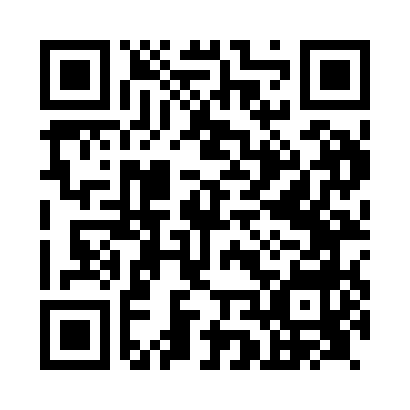 Ramadan times for Almwick, UKMon 11 Mar 2024 - Wed 10 Apr 2024High Latitude Method: Angle Based RulePrayer Calculation Method: Islamic Society of North AmericaAsar Calculation Method: HanafiPrayer times provided by https://www.salahtimes.comDateDayFajrSuhurSunriseDhuhrAsrIftarMaghribIsha11Mon4:514:516:3112:174:036:036:037:4412Tue4:484:486:2912:164:046:056:057:4613Wed4:454:456:2612:164:066:076:077:4814Thu4:424:426:2412:164:086:096:097:5115Fri4:404:406:2112:164:096:116:117:5316Sat4:374:376:1812:154:116:136:137:5517Sun4:344:346:1612:154:136:156:157:5718Mon4:314:316:1312:154:146:176:178:0019Tue4:284:286:1112:144:166:196:198:0220Wed4:264:266:0812:144:176:216:218:0421Thu4:234:236:0512:144:196:236:238:0622Fri4:204:206:0312:144:216:256:258:0923Sat4:174:176:0012:134:226:276:278:1124Sun4:144:145:5812:134:246:296:298:1325Mon4:114:115:5512:134:256:316:318:1626Tue4:084:085:5212:124:276:336:338:1827Wed4:054:055:5012:124:286:356:358:2128Thu4:024:025:4712:124:306:376:378:2329Fri3:593:595:4512:114:316:396:398:2630Sat3:563:565:4212:114:336:416:418:2831Sun4:534:536:401:115:347:437:439:311Mon4:504:506:371:115:367:457:459:332Tue4:464:466:341:105:377:477:479:363Wed4:434:436:321:105:397:497:499:384Thu4:404:406:291:105:407:517:519:415Fri4:374:376:271:095:427:537:539:436Sat4:344:346:241:095:437:557:559:467Sun4:304:306:221:095:447:577:579:498Mon4:274:276:191:095:467:597:599:529Tue4:244:246:171:085:478:018:019:5410Wed4:214:216:141:085:498:038:039:57